Students Name:	Options taken in Year 9:  Instructions:If unsure of what choices to make, ask your teachers for advice.Select and write Three (3) full year option subjects in the space below Select and write One (1) backup option subject in the event of a timetable clash.Student signature _______________________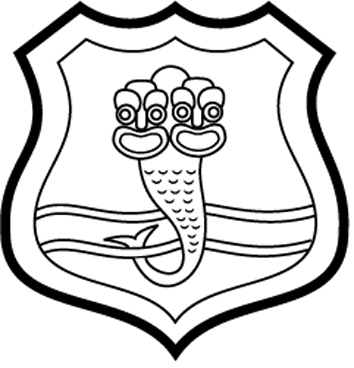 2020 Year 10 Option SelectionFull Year Option Subjects:Students selecting a language from this list MUST have taken the language in Year 9.ArtDance Digital TechnologyDramaElectronicsEnterprise StudiesFabric TechnologyFood TechnologyGagana SamoanGraphicsHorticultureMusicSpanishTe Reo MaaoriTechnology Workshop SkillsChoose your options carefully - only in exceptional circumstances are changes made during the year. Check that you meet the prerequisites to take your chosen options.1st Choice ______________________2nd Choice ______________________3rd  Choice ______________________Backup  Choice ______________________